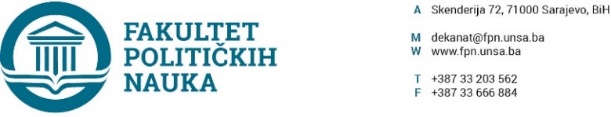 DOPUNA DINAMIČKOG PLAN POTREBA ZA RASPISIVANJE KONKURSA ZA IZBOR U ZVANJE 2022/2023. godineTabela 1. ANGAŽMAN STRANIH DRŽAVLJANATabela 2. KONKURSI ZA UPRAŽNJENA I ODOBRENA RADNA MJESTA PO ODLASKU NASTAVNIKA U PENZIJU/PRESTANKA RADNOG ODNOSAZa zakonsku usklađenost, potvrdu daje Umihana Mahmić, mr.iur, sekretar Fakulteta. 								          DEKANBroj:02-1-***-2/22					            ____________________Sarajevo, 10.10.2022.godine                                                        prof.dr. Sead Turčalo                                                                                                                                                                                              Ime i prezime   Naučna oblast/predmet Akademsko zvanje                                              Godina rođenjaRadna dozvola (od-datum) ili SporazumUgovor  od/doNačin finansiranja1Akademsko osoblje Raspisan konkurs za upražnjeno radno mjesto (datum)Realizovan konkursSaglasnost Vlade (Zaključak) Način finansiranja (vlastita sredstva/iz budžeta KSIzbor u zvanje u skladu sa novim ZVO/ ranije važećim ZVO1Asistent (1 izvršilac) naučna oblast Politologija NeNeDA, finansiranje putem Federalnog zavoda za zapošljavanjeTrenutno važećim:Zakon o visokom obrazovanju Kantona Sarajevo (Službene novine Kantona Sarajevo broj: 36/22)Asistent (1 izvršilac) naučna oblast PolitologijaNeNeDA, finansiranje putem Federalnog zavoda za zapošljavanjeTrenutno važećim:Zakon o visokom obrazovanju Kantona Sarajevo (Službene novine Kantona Sarajevo broj: 36/22)Asistent (1 izvršilac) naučna oblast Socijalni radNeNeDA, finansiranje putem Federalnog zavoda za zapošljavanjeTrenutno važećim:Zakon o visokom obrazovanju Kantona Sarajevo (Službene novine Kantona Sarajevo broj: 36/22)